Denna ansökningsblankett ska användas vid ansökan om godkännande av förändring av nya flygprocedurer/luftrum eller uppdaterade flygprocedurer/luftrum. Ifylld ansökan skickas med bifogad dokumentation till Transportstyrelsen, luftfart@transportstyrelsen.se. 
Ansökan kan även skickas i pappersform till Transportstyrelsen enligt adress ovan. Samtliga fält ska fyllas i även om information finns refererad i dokument.A. Viktiga datumB. Flygplats som ansökan avserC. Ansökare om annan än flygplats (bifoga fullmakt)D. ProcedurdesignerE. Ändringens omfattning och syfteF. Ange operativ påverkan med anledning av förändringen i enlighet med TSFS 2018:98 11 §G. Ange om andra förhållanden vid egen eller angränsande flygplats påverkas (t.ex. om flygprocedurerna inryms inom avgränsat luftrum, påverkan på angränsande luftrum)H. Datakälla och datum för data som använts i konstruktionen (t.ex. hindermätning, terrängdata, vinddata)I. Undantag från TSFS 2018:98 6 § gällande standarder, rekommendationer och bestämmelserJ. FlygvalideringK. Förordning (EU) 2018/1048 L. Övrig informationEn ansökan om godkännande av förändring av flygprocedurer eller luftrum debiterias i enlighet med Transportstyrelsens föreskrifter (TSFS 2016:105 2 kap 7 §) om avgifter inom luftfartsområdet.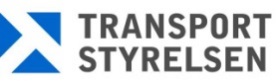 Sjö- och luftfartANSÖKAN OM FLYGPROCEDURER OCH LUFTRUMFyll i alla relevanta fält och skicka till Transportstyrelsen. 
Om ansökan endast avser luftrum utelämnas fält som enbart rör flygprocedurer.TransportstyrelsenSektionen för luftrum och flygplatserSE-601 73  NorrköpingTransportstyrelsenSektionen för luftrum och flygplatserSE-601 73  NorrköpingTyp av ansökan (klicka en eller flera)             Ny/Nya flygprocedur/-er               Översyn av flygprocedur/-er                Avvecklande av flygprocedur/-er                Nytt luftrum                                     Reviderat luftrum          Annan förändring, specificera:Typ av ansökan (klicka en eller flera)             Ny/Nya flygprocedur/-er               Översyn av flygprocedur/-er                Avvecklande av flygprocedur/-er                Nytt luftrum                                     Reviderat luftrum          Annan förändring, specificera:Typ av flygprocedur/-er (klicka en eller flera)     Konventionella flygprocedurer    PBN flygprocedurer                  Konventionella SID/STAR              PBN SID/STAR       1.  Ansökningsdatum (ÅÅÅÅ-MM-DD)2.  Datum på procedurrapport (ÅÅÅÅ-MM-DD)1.  Flygplats2.  Flygplatsens ICAO-benämning3.  Organisationsnamn 4.  Kontaktperson5.  Adress6.  E-post7.  Telefon8.  Organisationsnummer1.  Organisationsnamn2.  Kontaktperson3.  Adress4.  E-post5.  Telefon6.  Organisationsnummer1.  Procedurdesigner, namn och e-postadress2.  Procedurdesign-organisation3.  Procedurdesigner telefon4.  Ground validation utfört av  procedurdesigner, namn1.  Ange vilken ändring som ansökan avser (t.ex. typ av flygprocedur, vilka minima)2.  Ange motivet till ändringen1.  Flygvalidering utförd (Ja/Nej) (om Ja, när?) (om Nej, varför inte?)1.  Flygvalidering utförd (Ja/Nej) (om Ja, när?) (om Nej, varför inte?)2.  Flygvalideringsorganisation (om utfört)3.  Flygvalideringspilot, namn1. Bekräfta att förändringen i ansökan är i enlighet med er nuvarande godkända övergångsplan